РЕШЕНИЕ 21 января 2016 года                                                                                №7/276-6 г.БарнаулОб итогах муниципального конкурса среди образовательных учреждений на лучшую организацию работы Клуба (школы) молодого избирателя в городе Барнауле в 2015/2016 учебном годуВ соответствии с решением избирательной комиссии муниципального образования города Барнаула от 10.09.2015 №4/266-6 «О проведении муниципального конкурса среди образовательных учреждений на лучшую организацию работы Клуба (школы) молодого избирателя в городе Барнауле в 2015/2016 учебном году» (далее – Муниципальный конкурс), протоколом конкурсной комиссии по подведению итогов Муниципального конкурса от 20.01.2016 избирательная комиссия муниципального образования города БарнаулаРЕШИЛА:1. Наградить дипломами и ценными подарками по итогам Муниципального конкурса: 1.1. Клуб молодого избирателя «Молодой избиратель» муниципального бюджетного общеобразовательного учреждения «Гимназия №123» за I место;1.2. За II место:1.2.1. Клуб молодого избирателя «Перекресток» муниципального бюджетного общеобразовательного учреждения «Средняя общеобразовательная школа №53 с углубленным изучением отдельных предметов»;  1.2.2. Клуб молодого избирателя «Союз юных сил» муниципального бюджетного общеобразовательного учреждения «Средняя общеобразовательная школа №98»;1.3. За III место:1.3.1. Клуб молодого избирателя «Молодое поколение» муниципального бюджетного общеобразовательного учреждения Кадетская школа «Барнаульский кадетский корпус»;1.3.2. Клуб молодого избирателя «Мы – будущее России» муниципального бюджетного общеобразовательного учреждения «Средняя общеобразовательная школа №70».2. Поощрить дипломами участников Муниципального конкурса и ценными подарками за большой вклад в повышение правовой культуры и воспитание гражданской ответственности молодых и будущих избирателей: 2.1.1. Клуб молодого избирателя «Молодые избиратели России» муниципального бюджетного общеобразовательного учреждения                        «Лицей №3»; 2.1.2. Клуб молодого избирателя «Наш выбор» муниципального бюджетного общеобразовательного учреждения «Лицей №73»;2.1.3. Клуб молодого избирателя «Согласие» муниципального бюджетного общеобразовательного учреждения «Средняя общеобразовательная школа №96»;2.1.4. Шерстобитову Ларису Владимировну, начальника юридического отдела комитета по земельным ресурсам и землеустройству города Барнаула.3. Поощрить сертификатами «Лучшее общеобразовательное учреждение города Барнаула по организации работы по повышению правовой культуры и воспитанию гражданской ответственности молодых и будущих избирателей в 2015/2016 учебном году»:3.1. Муниципальное бюджетное общеобразовательное учреждение «Лицей №3», директор - Савостина Елена Викторовна;3.2. Муниципальное бюджетное общеобразовательное учреждения «Гимназия №22», директор - Громов Андрей Владимирович;3.3. Муниципальное бюджетное общеобразовательное учреждения «Средняя общеобразовательная школа №107», директор - Малько Галина Николаевна;3.4. Муниципальное бюджетное общеобразовательное учреждение «Гимназия №123», директор - Холодкова Марина Викторовна;3.5. Муниципальное бюджетное общеобразовательное учреждения «Лицей №130 «РАЭПШ», директор Шарапова Ольга Ивановна.4. Бухгалтеру избирательной комиссии муниципального образования города Барнаула Сулеймановой Л.А. оформить документы о награждении ценными подарками победителей и призеров Муниципального конкурса. 5. Секретарю избирательной комиссии муниципального образования города Барнаула Кондратову Д.Е. разместить решение на официальном Интернет - сайте города Барнаула.6. Контроль за исполнением решения возложить на председателя избирательной комиссии муниципального образования города Барнаула Комарову Г.И.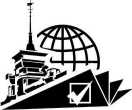 ИЗБИРАТЕЛЬНАЯ КОМИССИЯ МУНИЦИПАЛЬНОГО ОБРАЗОВАНИЯ города БАРНАУЛАПредседатель избирательной комиссииГ.И.КомароваСекретарь избирательной комиссииД.Е.Кондратов